KEARSLEY HIGH SCHOOL
GIRLS VARSITY SOFTBALLKearsley High School Varsity Softball beat Flushing High School 15-0Monday, May 14, 2018
6:00 PM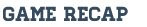 Swept Flushing with the scores of 12-0 and 15-0.
Olivia Dunsmore pitched the first game allowing 3 hits and striking out 6. 
Leading the team defensively was Alexis Echols who went 2 for 3 with 2 singles, Kaitlyn Foco who went 3 for 4 and 
Claire Ouellette went 2 for 4, hitting 2 HOME RUNS. Halle Parish also went 2 for 3. Alyssa Smith added a hit as well. 

In the second game Isabelle Easton came up with the win allowing only 2 hits and striking out 5. 
The girls collected 13 hits in this game. Kaitlyn Foco had 4 hits this game and Isabelle Easton had 3. Halle Parish and Lily Brown both had 2 hits and Claire Ouellette and Desire Lewis both added a hit.